                                                                                           Poniedziałek, 20 kwietnia 2020r. Dzień dobry Ćwiczenie dla Kasi, Magdy, Huberta i Piotra. Temat: Ćwiczenia z głoską  ć / ci w wyrazachPrzerysuj tabelki do zeszytu i uzupełnij wyrazami poniżej, posegreguj według instrukcji. Może uda Ci się samemu lub z pomocą domowników dopisać jeszcze po kilka przykładów. Możesz pomóc sobie szukać w internecie. Przeczytaj na głos wyrazy.                                                 Ć                                                Ci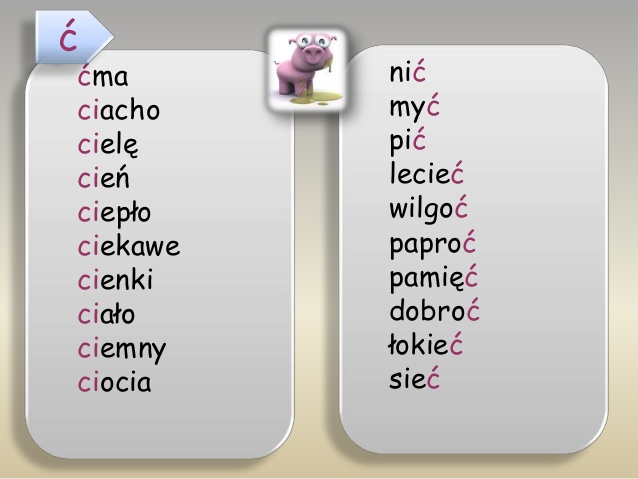 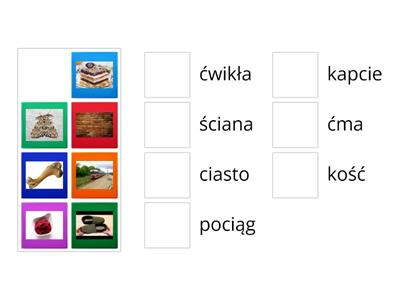 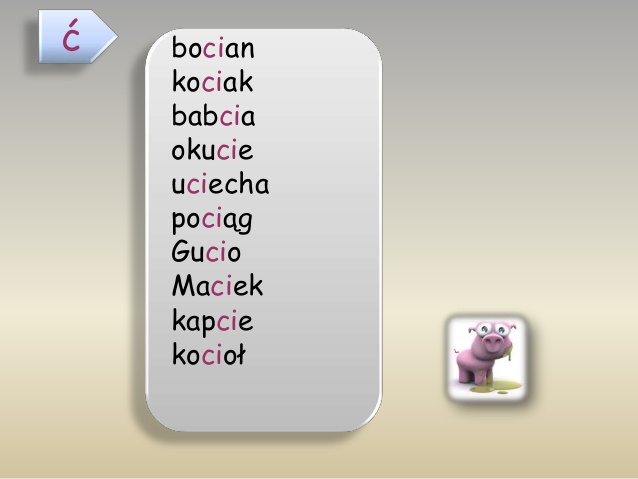 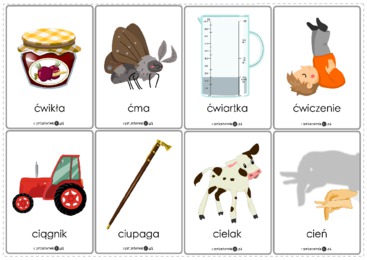  ć..........na początku wyrazu…........ćna końcu wyrazu  ci..........na początku wyrazu…....ci...........w środku wyrazu…........cina końcu wyrazu 